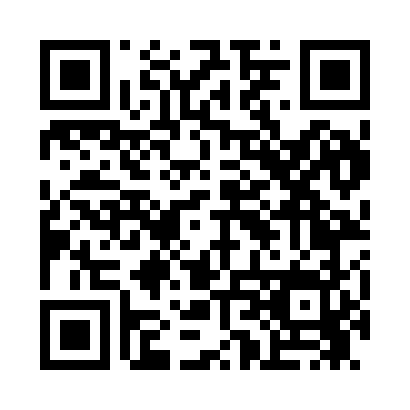 Prayer times for East Sweden, Maine, USAMon 1 Jul 2024 - Wed 31 Jul 2024High Latitude Method: Angle Based RulePrayer Calculation Method: Islamic Society of North AmericaAsar Calculation Method: ShafiPrayer times provided by https://www.salahtimes.comDateDayFajrSunriseDhuhrAsrMaghribIsha1Mon3:135:0412:474:548:3010:212Tue3:135:0512:474:548:3010:213Wed3:145:0512:484:548:3010:204Thu3:155:0612:484:548:2910:205Fri3:165:0612:484:548:2910:196Sat3:175:0712:484:548:2910:187Sun3:185:0812:484:548:2810:178Mon3:205:0912:484:548:2810:179Tue3:215:0912:484:548:2710:1610Wed3:225:1012:494:548:2710:1511Thu3:235:1112:494:548:2610:1412Fri3:245:1212:494:548:2610:1313Sat3:265:1312:494:548:2510:1214Sun3:275:1312:494:548:2410:1015Mon3:285:1412:494:548:2410:0916Tue3:305:1512:494:548:2310:0817Wed3:315:1612:494:548:2210:0718Thu3:335:1712:494:538:2110:0519Fri3:345:1812:504:538:2110:0420Sat3:365:1912:504:538:2010:0321Sun3:375:2012:504:538:1910:0122Mon3:395:2112:504:538:1810:0023Tue3:405:2212:504:528:179:5824Wed3:425:2312:504:528:169:5725Thu3:435:2412:504:528:159:5526Fri3:455:2512:504:518:149:5427Sat3:475:2612:504:518:139:5228Sun3:485:2712:504:518:119:5029Mon3:505:2812:504:508:109:4930Tue3:515:2912:504:508:099:4731Wed3:535:3012:494:498:089:45